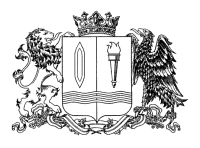 ПРАВИТЕЛЬСТВО ИВАНОВСКОЙ ОБЛАСТИПОСТАНОВЛЕНИЕот _______________ № _______-пг. ИвановоО внесении изменений в постановление Правительства Ивановской области от 24.11.2021 № 570-п «Об утверждении Положения о региональном государственном контроле (надзоре) за достоверностью, актуальностью и полнотой сведений об организациях отдыха детей и их оздоровления, содержащихся в реестре организаций отдыха детей и их оздоровления, на территории Ивановской области»В соответствии с федеральными законами от 24.07.1998 № 124-ФЗ «Об основных гарантиях прав ребенка в Российской Федерации», от 31.07.2020 № 248-ФЗ «О государственном контроле (надзоре) и муниципальном контроле в Российской Федерации» Правительство Ивановской области п о с т а н о в л я е т:Внести в постановление Правительства Ивановской области от 24.11.2021 № 570-п «Об утверждении Положения о региональном государственном контроле (надзоре) за достоверностью, актуальностью и полнотой сведений об организациях отдыха детей и их оздоровления, содержащихся в реестре организаций отдыха детей и их оздоровления, на территории Ивановской области» следующие изменения:В приложении к постановлению:Абзац третий пункта 3.6. раздела 3 дополнить подпунктом «д» следующего содержания:«д) иным вопросам осуществления регионального государственного контроля (надзора).».В абзаце первом пункта 4.5. раздела 4 подпункт «в» признать утратившим силу.В абзаце первом пункта 4.6. раздела 4 подпункты «д», «е» признать утратившими силу.Абзац третий пункта 4.6. раздела 4 дополнить словами «В отношении одного субъекта малого предпринимательства общий срок взаимодействия в ходе проведения выездной проверки не может превышать 50 часов для среднего, малого предприятия и 15 часов для микропредприятия.».В приложении 2 к Положению о региональном государственном контроле (надзоре) за достоверностью, актуальностью и полнотой сведений об организациях отдыха детей и их оздоровления, содержащихся в реестре организаций отдыха детей и их оздоровления, на территории Ивановской области:В пункте 2 таблицу «Значение К1» изложить в следующей редакции:«Значение К1В пункте 2 таблицу «Значение k» изложить в следующей редакции:«Значение kНастоящее постановление вступает в силу после его официального опубликования.ГубернаторИвановской областиС.С. Воскресенский